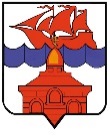 РОССИЙСКАЯ  ФЕДЕРАЦИЯКРАСНОЯРСКИЙ  КРАЙТАЙМЫРСКИЙ ДОЛГАНО-НЕНЕЦКИЙ МУНИЦИПАЛЬНЫЙ РАЙОНХАТАНГСКИЙ СЕЛЬСКИЙ СОВЕТ ДЕПУТАТОВПОСТАНОВЛЕНИЕ04 марта 2016 года                                                                                                      № ___-ПСО досрочном прекращении полномочий и досрочномрасторжении контракта с Руководителем администрациимуниципального образования «Сельское поселение Хатанга»Таймырского Долгано-Ненецкого муниципального районаРассмотрев заявление Руководителя администрации муниципального образования «Сельское поселение Хатанга» Клыгиной Натальи Анатольевны от 29 февраля 2016 года о досрочном прекращении полномочий в связи с отставкой по собственному желанию, руководствуясь п. 2 ч. 10 ст. 37 Федерального закона от 06.10.2003 года № 131-ФЗ «Об общих принципах организации местного самоуправления в Российской Федерации», п. 2 ч. 1 ст. 41 Устава сельского поселения Хатанга, Хатангский сельский Совет депутатовПОСТАНОВИЛ:1. Прекратить досрочно 20 марта 2016 года полномочия Руководителя администрации муниципального образования «Сельское поселение Хатанга» Клыгиной Натальи Анатольевны в связи с отставкой по собственному желанию.2. Главе муниципального образования «Сельское поселение Хатанга» досрочно расторгнуть контракт с Руководителем администрации муниципального образования «Сельское поселение Хатанга» от 29 декабря 2011 года Клыгиной Натальей Анатольевной с 20 марта 2016 года.3. Назначить заместителя Руководителя администрации муниципального образования «Сельское поселение Хатанга» Бондарева Евгения Анатольевича – временно исполняющим обязанности Руководителя администрации «Сельское поселение Хатанга» с момента прекращения полномочий Клыгиной Н.А. 4. Настоящее Постановление подлежит официальному опубликованию в информационном бюллетене, а также на сайте органов местного самоуправления сельского поселения Хатанга http://www.hatanga24.ru.5. Настоящее постановление вступает в силу со дня его принятия.Глава сельского поселения Хатанга                                                           А. В. Кулешов 